Almanca Günlük Konuşma KalıplarıHer dilde olduğu gibi, Almancada da sık kullanılan cümle kalıpları vardır. Bu kalıplar sayesinde cümle oluşturmanız ve konuşma dilinizin gelişmesi çok daha hızlı olur. Sık kullanılan Almanca kalıpları aşağıda yer almaktadır. 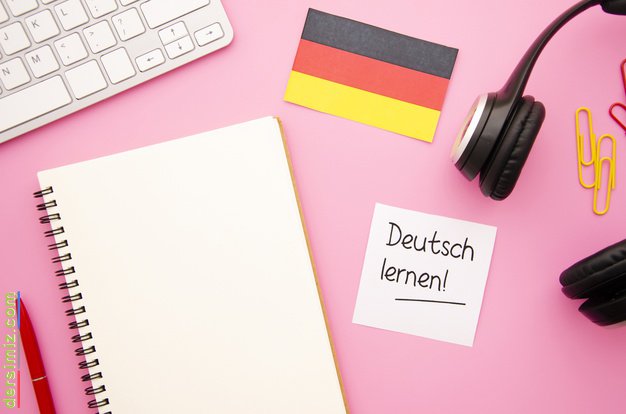 Hallo - MerhabaGuten Tag - İyi günlerGuten Abend - İyi akşamlarTschüs(s) - Hoşça kalAuf Wiedersehen - Görüşmek üzereBis morgen - Yarın görüşürüzBis bald - Yakında görüşürüz.Bis später - Sonra görüşürüz.Guten Morgen - GünaydınGute Nacht - İyi gecelerJa - EvetNein - HayırBitte - LütfenWie heißt du? - Senin adın ne?Wie heißen Sie? - Sizin adınız nedir?Ich heiße Kaan. - Benim adım Kaan’dır.Freut mich. - Memnun oldum.Wie geht's? - Nasılsın?Wie geht es Ihnen? - Nasılsınız?Sehr gut - Çok iyiSchlecht - KötüNicht gut - İyi değilEs geht. - İdare ederIch habe Hunger. - Ben açım.Ich habe Durst. - Ben susadım.Ich bin krank. - Ben hastayım.Ich bin müde. - Ben yorgunum.Danke / Dankeschön - Teşekkür ederim.Bitte / Bitte schön - Bir şey değil.Entschuldigen Sie - AfedersinizEs tut mir leid. - Üzgünüm.Woher kommst du? - Sen nereden geliyorsun?Ich komme aus Ankara. - Ben Ankara'dan geliyorum.Wo wohnst du? - Sen nerede oturuyorsun?Ich wohne in Muğla. - Ben Muğla'da oturuyorum.Wie alt bist du? - Sen kaç yaşındasın?Ich bin 15 Jahre alt. - Ben 15 yaşındayım.Sprichst du Englisch? - Sen İngilizce konuşuyor musun?Ich spreche kein Deutsch - Ben Almanca konuşmuyorum.Kannst du mir helfen? - Bana yardım edebilir misiniz?Kann ich dir helfen? - Sana yardım edebilir miyim?Natürlich - Tabii kiWillkommen! - Hoş geldin!Herzlichen Glückwunsch! - Tebrikler!Viel Glück! - Bol şans!Ich liebe dich. - Seni seviyorum.